Pre-CalculusFinal Exam ReviewUnit 1: Matrices2,4(5, -1, 2)Center: (1,-4); V: (1,0) (1,8) CV(4,-4), (-2,-4)  Foci (1, -4 ±; center (1,-1) vertices (1±4, -1); Foci (1±5, -1)Omit 37.09 ft.-1.1507period-2π; amplitude: 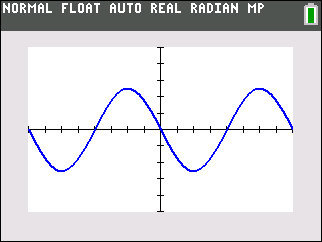 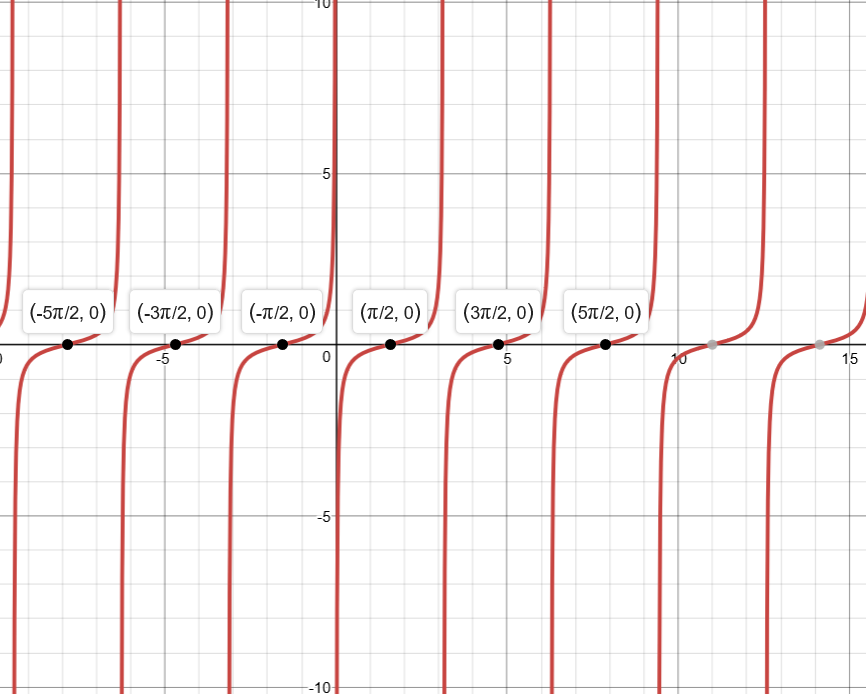 ; See graphSee graph1+cotx-cosxSecx + tanx13.99A=31.48; B=